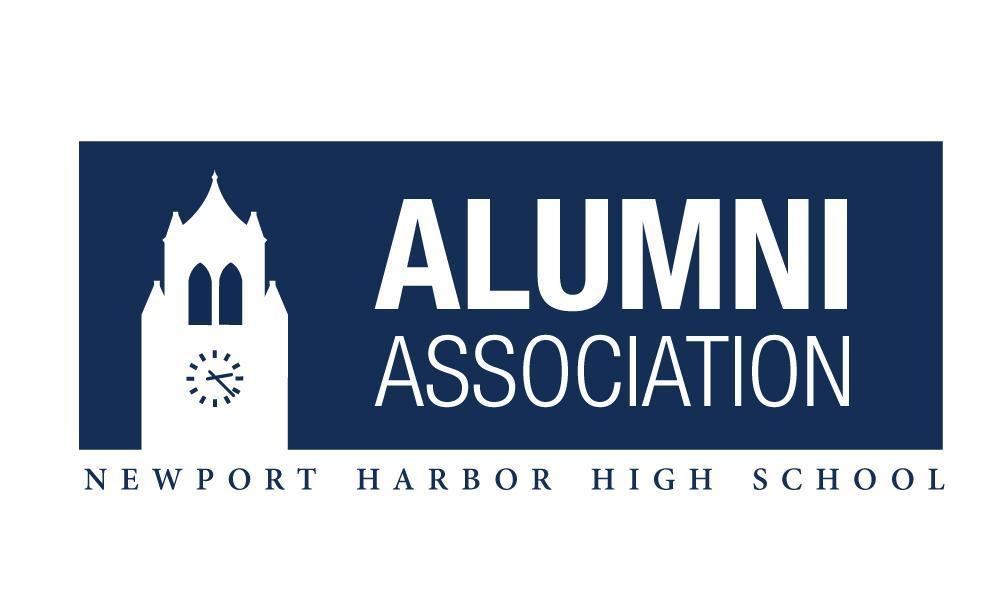 Newport Harbor Alumni Association Senior ScholarshipThe Newport Harbor Alumni Association is offering TEN $2,000 scholarship opportunities for graduating Seniors who will attend a Community College, Trade, Technical, or Nursing School in the Fall of 2023. This applicant’s intentions must be to fulfill the requirements of an AA Degree, Vocational Certificate, or the like. There may be a follow up opportunity next year for a second year of support.Submission Deadline Friday, April 28th 2023 – to Mrs. MackApplications are available in the counseling office with Mrs. Mack or nmack@nmusd.usPRINT ALL INFORMATION EXCEPT SIGNATURECompleteness and neatness ensure your application will be reviewed properly.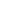 Applicant InformationContact InformationWhat is your preferred method of communication?                       What is the best time to reach you?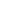 School Information – Currently enrolled at Newport Harbor High School  Yes  NoCollege or Career Technological Education (CTE) enrollment status will be:  Full-time  Part-time. If enrolled part time, will you be employed?  Yes  No Major or course of study:  ______________________________________ 2 year ___ or 4 year ___ SchoolExpected college name: __________________________________ and graduation date: Month _____ Year _____Student will:  Live on campus  Live off Campus  Commute from Home 	Student will pay:  In-state Resident Tuition  Out-of-State TuitionFINANCIAL FORMIf you are a dependent student, please have your parents help you complete this form using their 2022 Federal Income Tax Return. If your parents have not yet filed taxes, they may use information from their 2021 tax return or estimated numbers.  You qualify as a dependent student if you are under 24 years of age and are not: (1) a ward of the court; (2) married and living away from your parents; (3) you have not been claimed by your parents for two consecutive years and have earned at least $4,000 in each of those two years; (4) you served in the military.  If you are an independent student and married, information about you and your spouse must be included.  If you are an independent student, you do not need to include information about your parent’s finances.  Figures should be taken from your 2022 Federal Income Tax Return. If you have not yet filed taxes, you may use numbers from your 2021 tax return or estimated numbers. You are an independent student if you are 24 years of age or over.  If you are under 24 years of age, you may claim independent status only if you (1) are a ward of the court; (2) are married and living away from your parents (3) Have not been claimed by your parents for at least two consecutive years and have earned at least $4,000 in each of those years; (4) have served in the military.  I am using: ☐ actual numbers from my 2022 tax return ☐ estimated or 2021 numbers (verification may be required)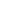 Financial InformationTo be considered for a scholarship award, this section must be filled out completely. ☐ I am a dependent student. The information below is from a parent/guardian. ☐ I am an independent student, not claimed by a parent/guardian. If married, the #s below includes my spouse. 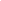 Anticipated Cost of Attendance 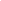      Essay In an essay of 500 words, please answer the following:What are your major course of study intentions at a vocational school or community college? Why? What is the driving force, inspiration or motivation for you to go to this college?Why do you deserve this scholarship? Tell us about your experience with community service. Who have you helped and how have you given back to the community in the past and how do you plan to help others in the future?If you have gone through a District CTE program or are currently enrolled in one, tell us what your experience has been like?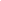 CertificationI acknowledge all decisions are final.  I certify I meet eligibility requirements of the program and the information provided is complete and accurate to the best of my knowledge.  If requested, I will provide proof of information, including a copy of my U.S. Income Tax Return or my parents’.  Falsification of information may result in termination of any award granted.  ☐ Would you be willing to allow us to use your photo to help promote scholarships to other NHHS students? Y/N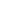 Application ChecklistThe NHHS student is responsible for submitting all materials to Mrs. Mack in the Counseling office on time.  If you have questions, please ask Mrs. Mack at nmack@nmusd.us or reach out to us at (949) 515-6376 or info@newportharboralumni.org. Incomplete applications will not be evaluated.  This application becomes complete and valid only when all of the following materials have been received:☐Student Application☐Student Essay	☐Submit proof of enrollment for the next quarter/semester of school to be attended☐Copy of Current Transcripts, even if final grades are not yet available.☐Senior Photo (hard copy or good quality electronic, no selfies please!) ☐ Letter of recommendationIn addition, we may reach out to you during the application process for clarification or more information. Thank you for your interest in participating with the NHHS Alumni Association Scholarship selection process. Good luck!DEADLINE: 4:00pm Friday, April 28th, 2023Name:FirstMiddle Last NameLast NameLast NameLast NameLast NameLast NameLast NameLast NameLast NameLast NameLast NameGender ID as:Male☐FemaleFemale☐Date of Birth //Current mailing address:  Street AddressStreet AddressStreet AddressCityStateZIPYour permanent address:  (if different than above)Street AddressStreet AddressStreet AddressCityStateZIPCell #:()-Alternate Phone #:()-E-mail:Marital Status: ☐ Married ☐ Divorced  ☐ Separated  ☐ Widowed  ☐Single  ☐Domestic Partnership  Marital Status: ☐ Married ☐ Divorced  ☐ Separated  ☐ Widowed  ☐Single  ☐Domestic Partnership  Adjusted Gross Income (Form 1040): $Total number of family members living in the household and primarily supported by the reported income:Of the total number of family members in question 2, how many  number of students are attending college at least half-time during the next school year (including applicant, exclude parents):Special family expenses (please explain them in your essay)Do you help with family expenses? If yes, how?$Student’s employment/job: How much are you making per week? How many hours do you work? ____ per week$1Annual cost of tuition:$2Annual cost of books and supplies:$3Cost of food and housing:
(If not living at home with parents)$4Cost of transportation:$5Total estimated cost of attendance:$6Total amount of other financial aid, including other 
scholarships and grants from your school$Applicant’s Signature:Date: